Lierne IL, Ski ønsker velkommen til KM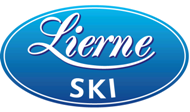 Lørdag 25.januarRennet går i klassisk stil for aldersgruppen 8 år og eldre med første start kl. 12.00 ved Liernehallen.KM for klassene 13 år og eldre, og innlagt NTE cup for klassene 13 år – junior.Påmelding gjøres via www.minidrett.no eller til påmeldingsansvarlig Leo Grubbmo , legru@online.no , tlf 916 65731 INNEN ONSDAG 22.JANUAR.Ingen etteranmelding etter torsdag 23.januar. kl.18.00Startkontingent: Jenter/ Gutter  8 – 12 år: 		Kr. 100,-		        Jenter/ Gutter 13 – 16 år:		Kr. 110,- inkl. km avgift		        Junior                17 – 20 år:		Kr. 125,- inkl. km avgift		        Senior					Kr. 140,- inkl. km avgift Startkontingent faktureres klubbene etter rennet.Rennkontor og premieutdeling: LiernehallenFull premiering  Parkering: Ved Liernehallen, kr. 50 innkl. StartlisteGarderobe og dusjer: LiernehallenMat og kaffe salgVelkommen til Lierne!